15 октября 2019 года в школьной библиотеке прошел День лермонтовской поэзии.  В мероприятии участвовали обучающиеся 3-9 классов. Провели  викторину  «Как хорошо вы знакомы с творчеством М. Лермонтова?» и конкурс стихов. Прозвучали  произведения М. Лермонтова: Прощай, немытая Россия, Узник, Утес, Листок, Тучи, Бородино,  Когда волнуется желтеющая нива, Вечер после дождя, Два великана, Звезда, Парус, Выхожу один я на дорогу, Весна, из Гете. Молитва, Как дух отчаянья и зла, Я жить хочу, хочу печали.По итогам конкурса среди обучающихся 2-4 кл.1 место – Арямова Любовь (4 кл.)2 место – Длишева Сандугаш (4 кл.)3 место – Тасов Ерхан (3 кл.)5-9 классы1 место – Ромазанова Алина (7 кл.), Карманова Динара (9 кл.)2 место – Толкачева Ксения (6 кл.), Осорина Юлия ( 7 кл), Клушев Данат (9 кл.)3 место –Жукубаев Айдар (5кл.); Кабделова Амина (6 кл.); Нечаев Артем (6 кл.).  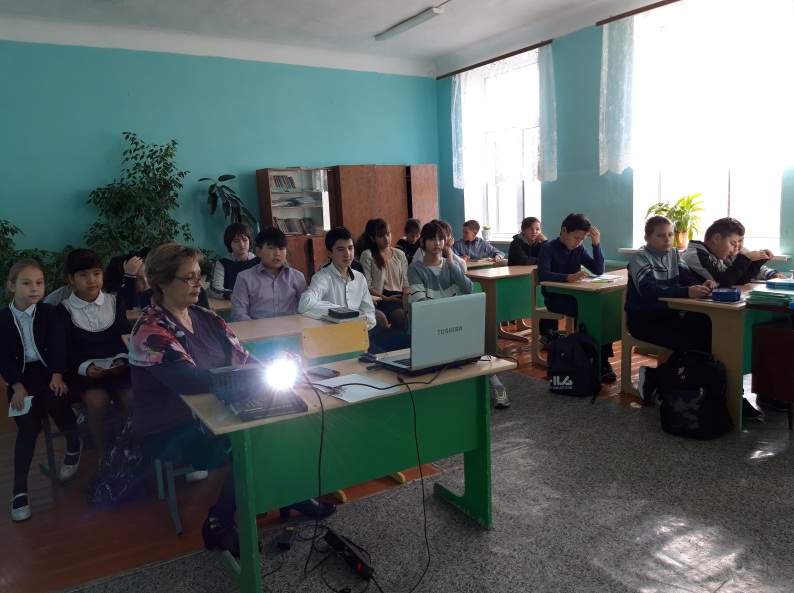 Участники конкурса стихов 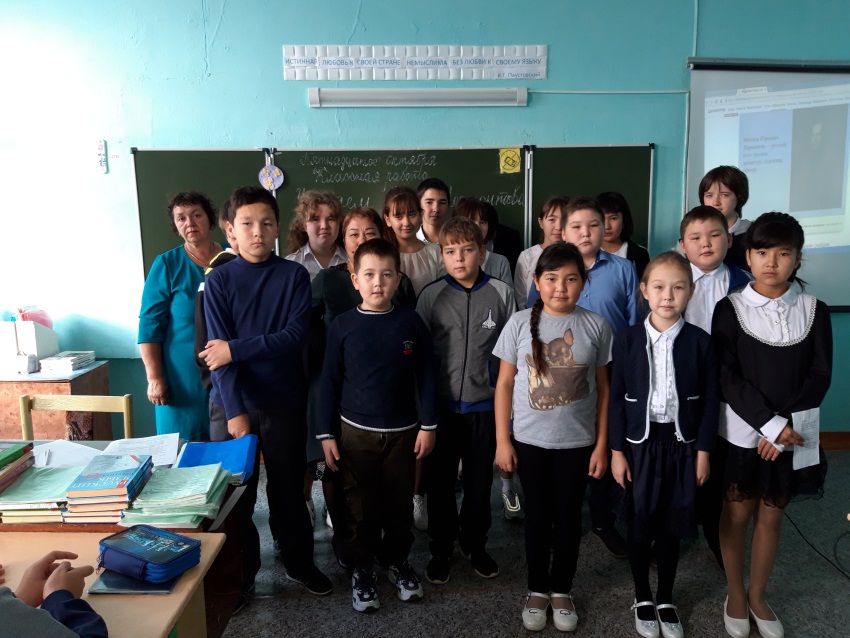 